SOLICITAÇÃO DE VALIDAÇÃO DO ESTÁGIO GESTOR_____________________________Assinatura do discente__________________________Assinatura do orientador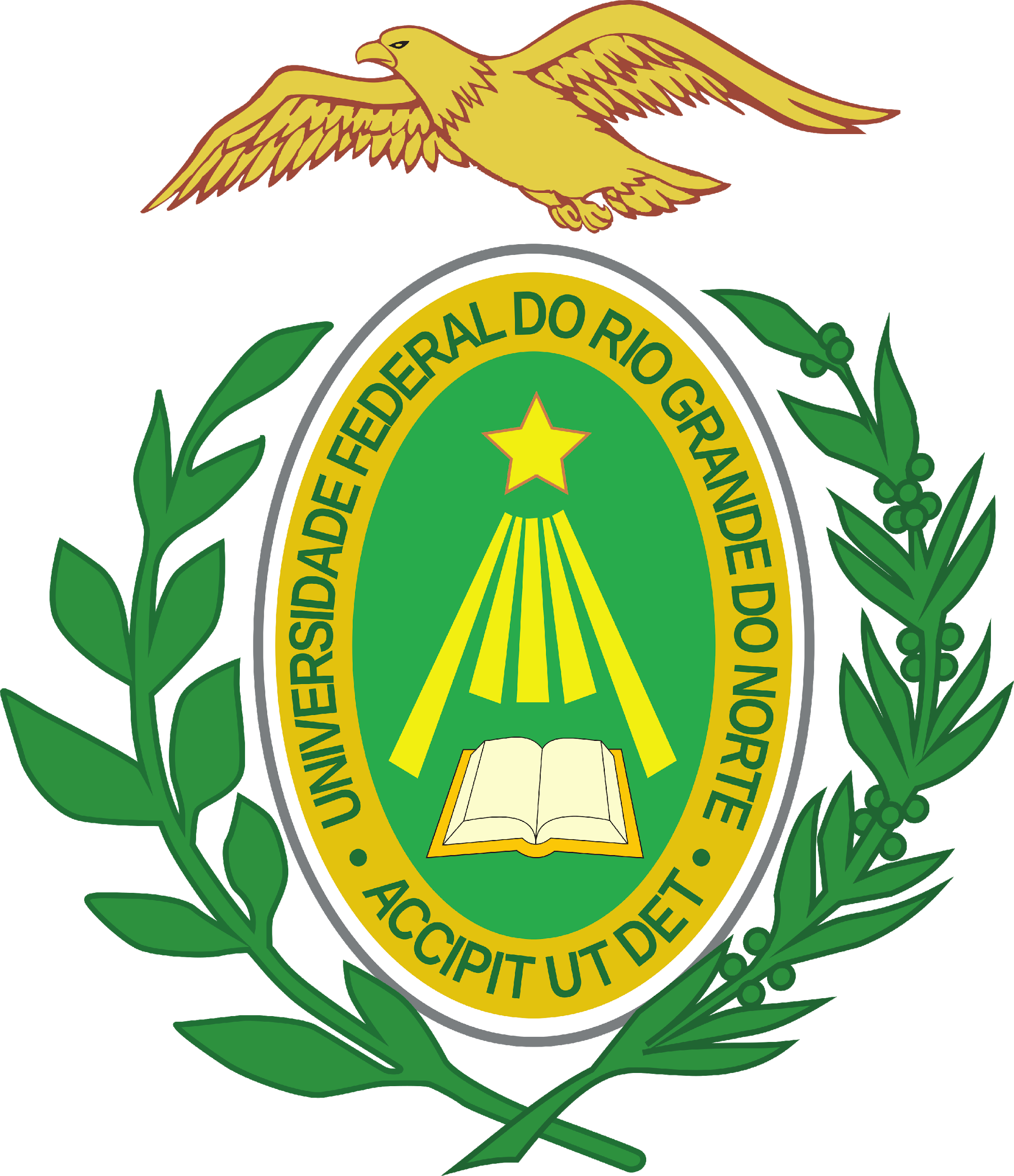 UNIVERSIDADE FEDERAL DO RIO GRANDE DO NORTE ESCOLA DE CIÊNCIAS E TECNOLOGIAPROGRAMA DE PÓS-GRADUAÇÃO EM CIÊNCIA, TECNOLOGIA E INOVAÇÃO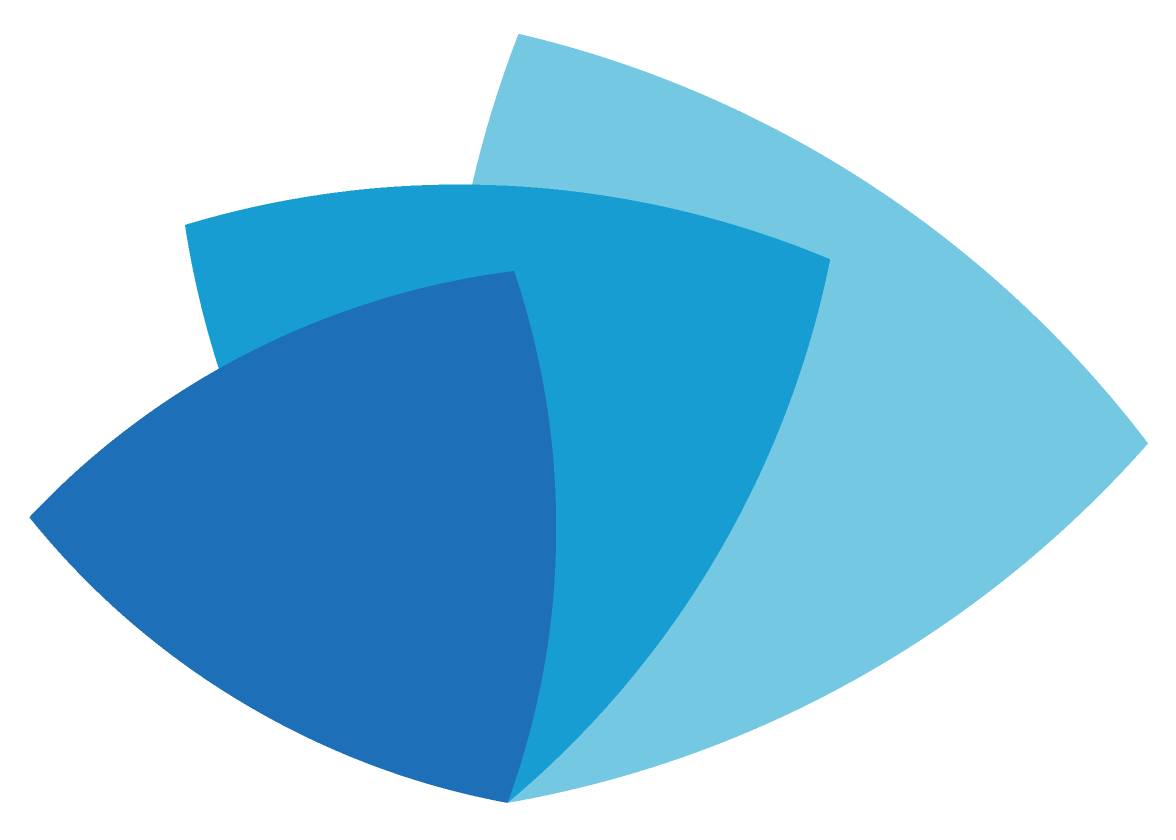 PPgCTI – UFRNPara solicitar a validação e inclusão do estágio gestor é preciso enviar um e-mail para: posgraduacao@ect.ufrn.br, contendo a solicitação de validação e certificado de validação da proposta de valor emitido pela INPACTA. Depois será criado um processo no SIPAC, que deverá ser assinado pelo aluno e orientador.NomeMatrículaOrientador